附件2南雄市教育局处理政府信息公开流程图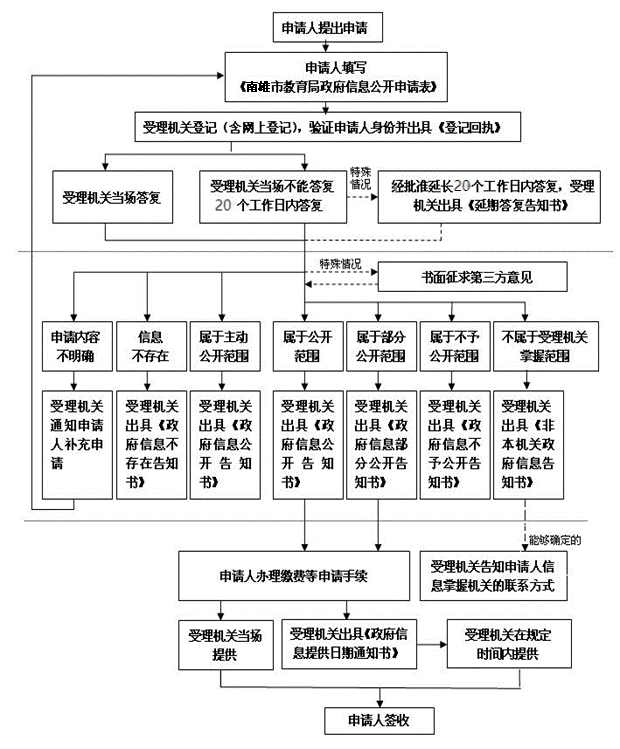 